2010國立高雄大學運動嘉年華系列活動新生盃籃球錦標賽各系開幕集合位置圖19、17、15、13、11、9、7、5、3、1、2、4、6、8、10、12、14、16、18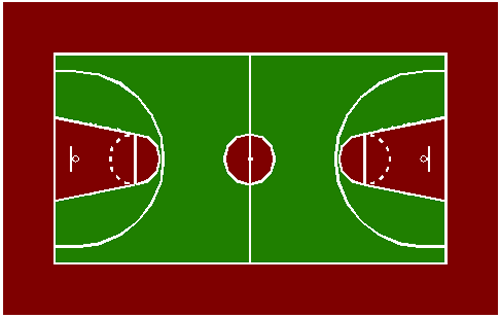 【球員進場】各系預備入場區19生科17應物15金管13西語11應數9化材7東語5政法3應化1法律2應經4運健休6傳設8土環10生科12財法14資管16亞太18資工